Country: Lithuania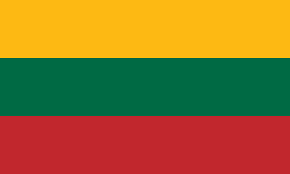 Commitee: h-NATOTopic: North Macedonia Ethnic RivalryDelegation: Berrak Özdemir, Nermin Mehmet Çekiç Anatolian High SchoolPopulation of this country is 2,854,235. Lithuania's income is $14.68 billion while its expenses are $15.12 billion. That is, Lithuania expenses are more than Lithuania’s income. Lithuania have some transnational issues. Example illicit drugs , refugees and internally displaced persons and disputes.The 2001 insurgency in Macedonia was an armed conflict which began when the ethnic Albanian National Liberation Army (NLA) militant group, formed from veterans of the Kosovo War and Insurgency in FR Yugoslavia, attacked Macedonian security forces at the beginning of February 2001, and ended with the Ohrid Agreement, signed on 13 August of that same year. The main cause for incidents though, was the repression by the Macedonian governments on the use of the Albanian language in Macedonia and the ban of the use of the Albanian flag. In 1997 the Constitutional Court forbade the use of the Albanian flag, sparking protests. The parties to the war are NLA and Macedonia and the countries that send troops to Macedonia are Bulgaria and Ukraine. The numbers of soldiers of both sides are as follows;while the number of militants of the NLA was 6000-7000; Macedonia is among the North's military and police number 15000-16000. Here are the numbers of casualties and losses after the North Macedonia war. NLA’s has 64 killed and 700-800 civilians killed. North Macedonia’ army has 75 soldiers killed and 20-30 tanks and armed vehicles captured and destroyed from NLA’s army. After the war, three EU monitors  killed in a non-combat related car accident. No assistance was found for the Lithuanian NLA because it was also trying to join NATO at the time.In our opinion, the State of North Macedonia should have ended this war in its own way, there was no need for so many people to die. In addition, the countries should have imposed sanctions on North Macedonia, especially they should have restricted the exchange of goods. In addition, as a result of the efforts of other countries to end the war in Macedonia (except Bulgaria and Ukraine), a thank you message should be conveyed to the countries.